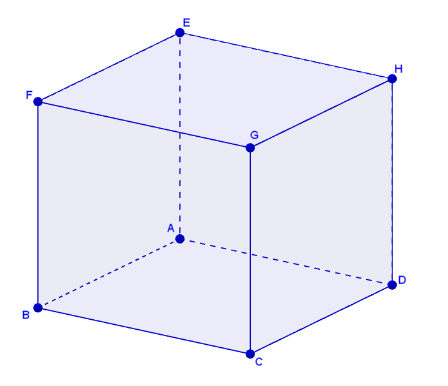 Beweisen Sie mit einem vektoriellen Ansatz:In einem Würfel ABCDEFGH sind die Raumdiagonalen  und  nicht zueinander orthogonal (s. Abb.). Lösung (ohne Koordinatensystem): Skizze und Einführung von Vektoren und Bezeichnungen: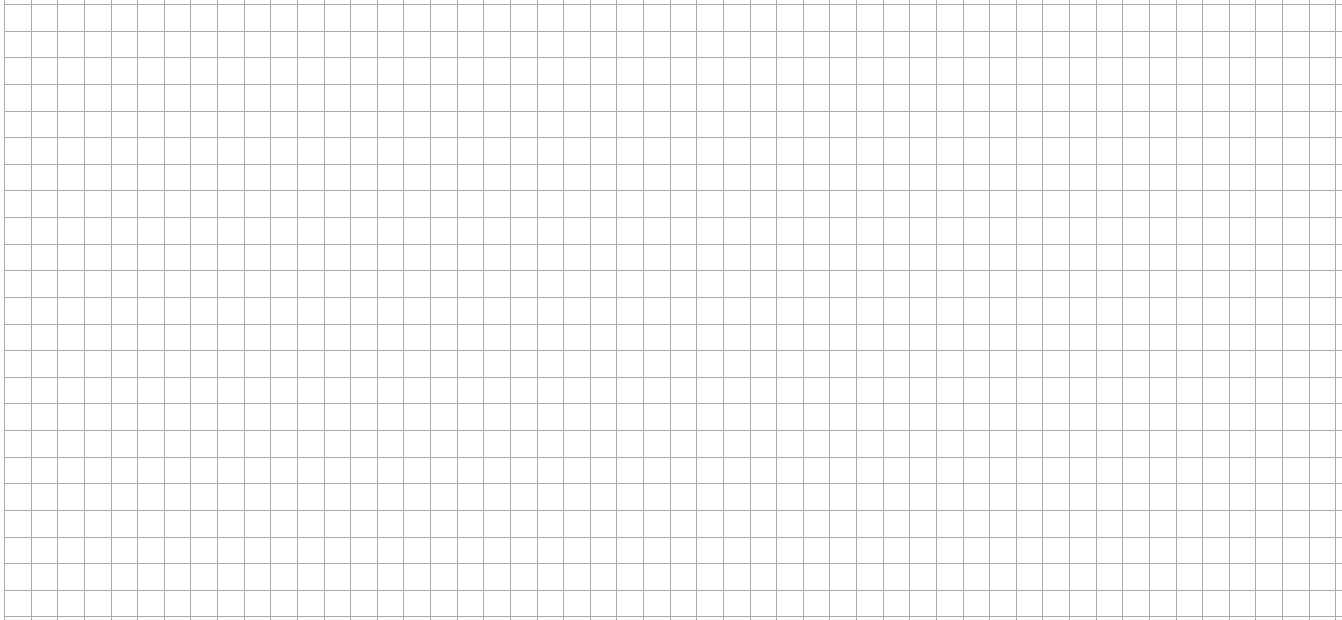 (2) Voraussetzung:(3) Behauptung:(4) Beweis: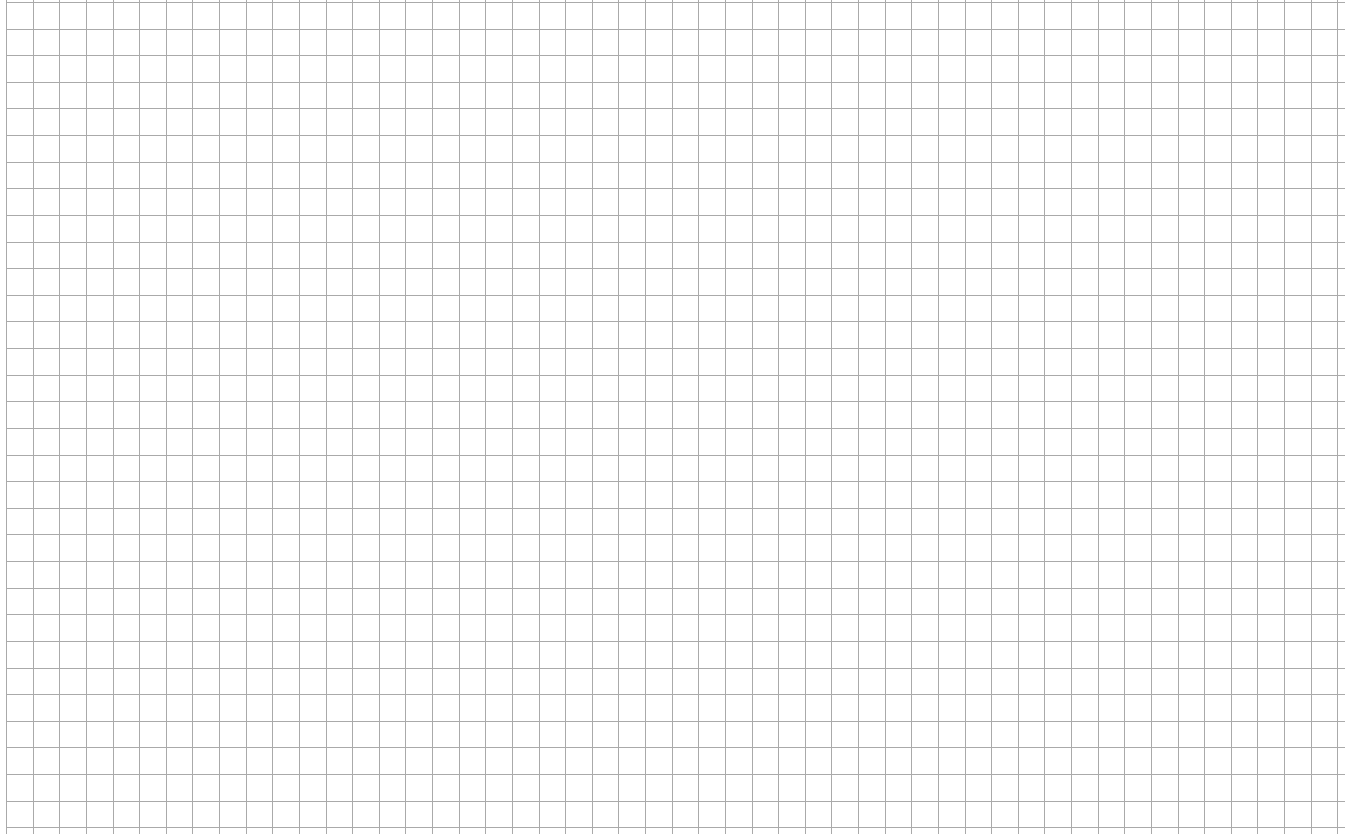 Beweisen Sie mit einem vektoriellen Ansatz:In einem Würfel ABCDEFGH sind die Raumdiagonalen  und  nicht zueinander orthogonal (s. Abb.). Lösung (mit Koordinatensystem): Skizze und Einführung von Vektoren und Bezeichnungen:(2) Voraussetzung:(3) Behauptung:(4) Beweis: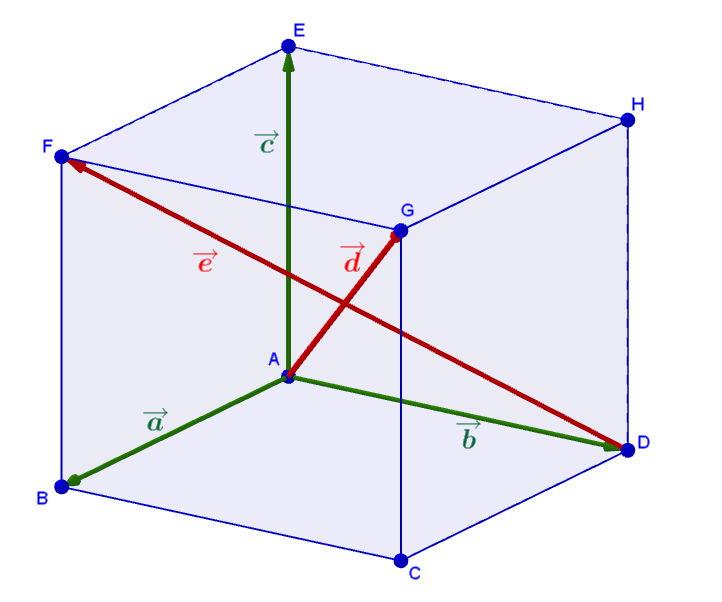 Beweisen Sie mit einem vektoriellen Ansatz:In einem Würfel ABCDEFGH sind die Raumdiagonalen  und  nicht zueinander orthogonal (s. Abb.). Lösung (ohne Koordinatensystem): (1) Skizze und Einführung von Vektoren und Bezeichnungen:(2) Voraussetzung:  ;                ;             	 (3) Behauptung:(4) Beweis:Beweisen Sie mit einem vektoriellen Ansatz:In einem Würfel ABCDEFGH sind die Raumdiagonalen  und  nicht zueinander orthogonal (s. Abb.). Lösung (mit Koordinatensystem):  (1) Skizze und Einführung von Vektoren und Bezeichnungen:o.B.d.A. Würfel ABCDEFGH ist ein Einheitswürfel mit ;  ;   und  .(2) Voraussetzung: ist ein Würfel, d.h.  ;       (3) Behauptung:(4) Beweis:Demnach gilt:  und sind nicht zueinander orthogonal.